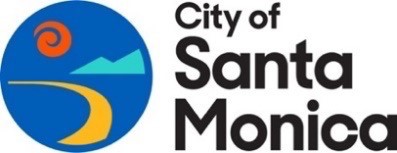 AD HOC MEETING AGENDAMEETING OF THE REIMAGINING PUBLIC SAFETY COMMITTEE OF THE PUBLIC SAFETY REFORM AND OVERSIGHT COMMISSIONThursday November 15, 12:00 P.M.Held Via Microsoft Teams: CLICK HEREClick here to join the meetingCall to Order Roll Call    Please note that Agenda Items may be reordered during the meeting at the discretion of the body.  Discussion with Sergeant Carlos Jaen, Homeless Liaison Program, on SMPD procedures and suggestions to improve the City's response to homelessness and mental health.Public Input: The Commission will provide time for additional public input on matters within its purview on items that were not on the agenda.  State law prohibits the Commission from taking any action on items not listed on the agenda, including issues raised under this agenda item.   Adjournment  STANDARDS OF BEHAVIOR THAT PROMOTE CIVILITY AT ALL PUBLIC MEETINGS:  Treat everyone courteously  Listen to others respectfully  Give open-minded consideration to all viewpoints  Focus on the issues and avoid personalizing debate  Embrace respectful disagreement and dissent as democratic rights, inherent components of an inclusive public process, and tools for forging sound decisions  WAYS TO PROVIDE PUBLIC COMMENT: If you are interested in providing public comment, there are several ways to participate: Written public comment. In lieu of oral public comment, the public is strongly encouraged to submit written public comment on agenda items via email to publicsafetyreform@santamonica.gov. Written public comment submitted before 12:00 pm on the day of the meeting will be available for online viewing. Please note the agenda item number in the subject line of your written comments.  Oral public comment. Persons wishing to address the Public Safety Reform and Oversight Commission regarding items on the agenda must submit their name and address (optional) to the Commission’s Secretary before the public comment section is opened for that item.  Register to speak using the speaker cards prior to the meeting. This agenda is available in alternate formats upon request.  If you require any special disability related accommodations (i.e. sign language interpreting, language interpretation, etc.), please contact the City Manager’s Office via Lisa.Parson@smgov.net  at least 1 day prior to the scheduled meeting.  This agenda is subject to change up to 72 hours prior to a regular meeting.  Please check the agenda for prior to the meeting for changes.  Transportation Information: This meeting is being held virtually. No in person access is available.   